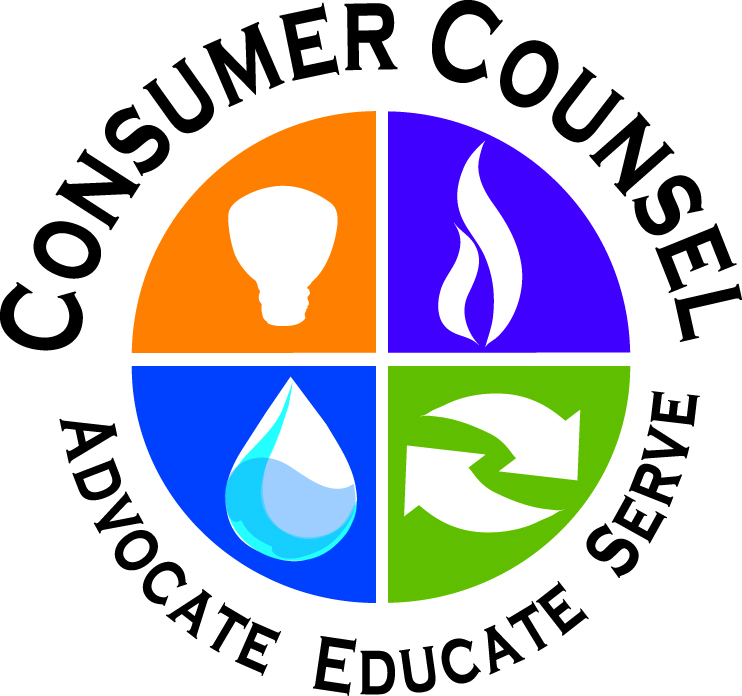 Standard Service Electric Rates to Decrease for the Second-Half of 2019Electric generation rates have been approved by the Public Utility Regulatory Authority (PURA) for Connecticut’s electric distribution companies, Eversource (d/b/a Connecticut Light and Power) and United Illuminating (UI) for standard service effective July 1, 2019 through December 31, 2019. The new rates were approved by PURA based on auctions for power that concluded in late-April.On July 1, 2019, Eversouce’s standard service generation rate will be decreasing from their current 10.14 cents per kilowatt hour (kWh) to 8.123 cents per kWh, a decrease of 19.9%. UI’s standard service generation rate will decrease by approximately 25.6% from its current rate of 11.23 cents per kWh to 8.3532 cents per kWh. (Note that UI’s GSC Rate for Rate R was revised downward from 8.98¢ per kWh after an error was found in the rate that was previously approved in May.)For the average Eversource residential customer on standard service that uses 750 kilowatt hours a month, the change will mean a monthly bill decrease of $15.13. UI residential customers on standard service will see a bill decrease of about $21.58 per month.These decreases in generation rates are substantial, and are lower than the generation rate changes that were in effect for the second six months of 2018 which were 8.53¢ per kwh for Eversource and 9.05¢ per kwh for UI.For most residential customers electric supply charges comprise about 40% of the monthly bill. Other bill components include charges for distribution, transmission, conservation and load management programs, renewable energy project development, and other items.The electric distribution companies’ standard service generation plans are the State's default plans from which customers have the ability to switch to competitive supply options. A list of supplier options is available at ier-options" http://www.energizect.com/compare-energy suppliers/compare-supplier-options.  As always, customers who are considering going on competitive supply should carefully review price, terms, length of contract, enrollment and early termination fees when comparing options. Additionally customers should be extremely careful before entering a contract with a teaser rate that offers a lower price for four months and then locks customers into higher rates for an additional period.Please visit OCC’s website.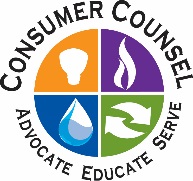 